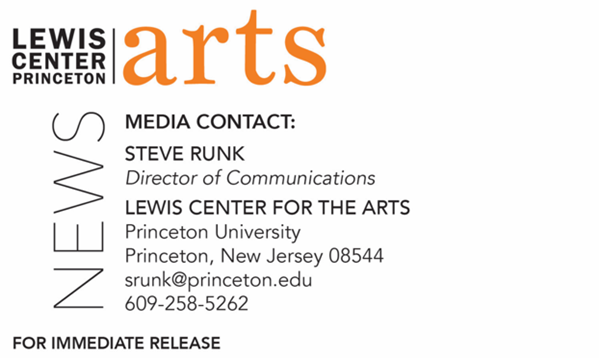 March 31, 2022Fund for Irish Studies at Princeton University presentsA Reading by Danielle McLaughlinConcluding the 2021-2022 lecture series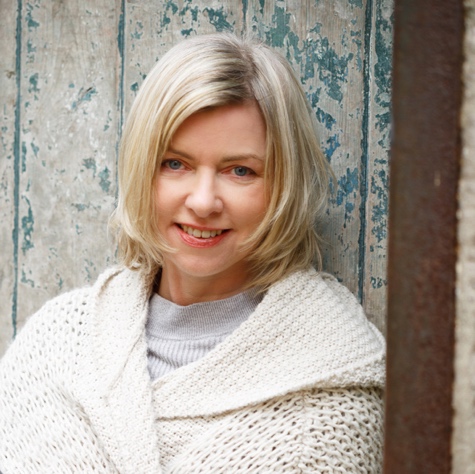 Photo Caption: Danielle McLaughlinPhoto Credit: Courtesy of Danielle McLaughlinWho/What: The Fund for Irish Studies presents a reading by award-winning fiction writer Danielle McLaughlin, whose debut novel The Art of Falling was published in the U.S. in January 2021 by Random House. Her debut collection of short stories, Dinosaurs On Other Planets, was published in in the U.S. by John Murray and Random House in 2016. In 2019 she was awarded a Windham-Campbell Prize for fiction. Introduced by Professor Fintan O’Toole.When: Friday, April 8, at 4:30 p.m.Where: James Stewart Film Theater at 185 Nassau StreetAdmission: Free and open to the public. Advance tickets are required through University Ticketing, and can be found at tickets.princeton.edu. All guests must be fully vaccinated against COVID-19 to the maximum extent, which now includes a COVID booster shot for all those eligible to receive it. Additionally, all guests must wear a mask when indoors. Please note that speakers may be unmasked while presenting.Accessibility: Guests in need of access accommodations are asked to contact the Lewis Center at LewisCenter@princeton.edu at least one week prior to the event date. For more information: https://arts.princeton.edu/events/fund-for-irish-studies-reading-danielle-mclaughlin/PRINCETON, NJ – Princeton University’s Fund for Irish Studies presents a reading by novelist Danielle McLaughlin on Friday, April 8, at 4:30 p.m. at the James Stewart Film Theater at 185 Nassau Street. Princeton’s Leonard L. Milberg ’53 Professor in Irish Letters Fintan O’Toole will provide a welcome and introduction. The event concludes the 2021-2022 lecture series and is free and open to the public. Advance tickets are required through University Ticketing and can be found at tickets.princeton.edu. All guests must be fully vaccinated against COVID-19 to the maximum extent, which now includes a COVID booster shot for all those eligible to receive it. Additionally, all guests must wear a mask when indoors. Please note that speakers may be unmasked while presenting. Guests in need of access accommodations are asked to contact the Lewis Center at LewisCenter@princeton.edu at least one week prior to the event date.McLaughlin’s debut novel, The Art of Falling, was published in the U.S. in January 2021 by Random House and in the U.K. and Ireland in February of that same year by John Murray. Her short story collection, Dinosaurs On Other Planets, was published in Ireland in 2015 by The Stinging Fly Press and in the U.K. and the U.S. in 2016 by John Murray and Random House. The collection was shortlisted for the Bord Gais Energy Irish Book Awards 2015 in the Sunday Independent Newcomer of the Year category and won the Saboteur Award for Best Short Story Collection 2016. McLaughlin’s short stories have also appeared in various journals and newspapers including The New Yorker, The Irish Times, Southward, The Penny Dreadful, Long Story Short, and The Stinging Fly, in various anthologies including the Bristol Prize Anthology and the 2014 Davy Byrnes Anthology, and have been broadcast on RTE Radio 1 and BBC Radio 4. In 2019 she was awarded a Windham-Campbell Prize for fiction. She has also won the William Trevor/Elizabeth Bowen International Short Story Competition, the From the Well Short Story Competition, The Willesden Herald International Short Story Prize, The Merriman Short Story Competition in memory of Maeve Binchy, and the Dromineer Literary Festival Short Story Competition. Additionally, she was awarded an Arts Council Bursary in 2013. McLaughlin was a Writer-in-Residence at University College Cork in Ireland for 2018-2019 and was the winner of the Sunday Times Audible Short Story Award in 2019. Fintan O’Toole’s books on politics include the best sellers Ship of Fools and Enough is Enough. His books on theater include works on William Shakespeare, Richard Brinsley Sheridan, and Thomas Murphy. He regularly contributes to The New York Review of Books, The New Yorker, Granta, The Guardian, The Observer, and other international publications. In 2011, The Observer named O’Toole one of “Britain’s top 300 intellectuals.” He has received the A.T. Cross Award for Supreme Contribution to Irish Journalism, the Millennium Social Inclusion Award, Journalist of the Year in 2010, the Orwell Prize, and the European Press Prize. O’Toole’s History of Ireland in 100 Objects, which covers 100 highly charged artifacts from the last 10,000 years, is currently the basis for Ireland’s postage stamps. His most recent book is Judging Shaw: The Radicalism of GBS, published by the Royal Irish Academy. He has recently been appointed official biographer of Nobel Prize-winning poet Seamus Heaney.  The Fund for Irish Studies is co-chaired this year by O’Toole and Paul Muldoon, Princeton’s Howard G.B. Clark University Professor of the Humanities. The series affords all Princeton students, and the community at large, a wider and deeper sense of the languages, literatures, drama, visual arts, history, and economics not only of Ireland but of “Ireland in the world.” The series is co-produced by the Lewis Center for the Arts.  Information about the Fund for Irish Studies series’ events can be found at fis.princeton.edu. The Fund for Irish Studies is generously sponsored by the Durkin Family Trust and the James J. Kerrigan, Jr. ’45 and Margaret M. Kerrigan Fund for Irish Studies.  To learn more about the more than 100 performances, exhibitions, readings, screenings, concerts, lectures and special events, most of them free, presented each year by the Lewis Center for the Arts, visit arts.princeton.edu. # # # 